HISTORIA, GEOGRAFÍA Y CIENCIAS SOCIALES1° BÁSICOSemana 6, del 4 al 08 de MayoQueridas niñas: Junto con saludarlas y esperar que todas estén muy bien, cuidándose en casita y que hayan podido disfrutar de las vacaciones, regaloneando, haciendo cosas entretenidas y sobre todo disfrutar en familia. Comenzaremos este mes de mayo la clase con nuevos objetivos de aprendizaje, pero antes, te invito a observar el siguiente video:https://www.youtube.com/watch?v=CFCVHokMWjw  valores para una buena convivencia.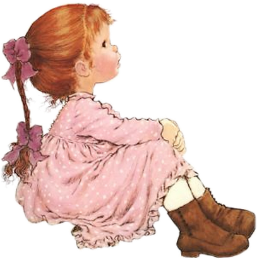 Comenta con el adulto que te está apoyando:¿De qué trata el video?                                  ¿Identificaste algún valor que aparece en el video? ¿Cuál?Como siempre recordar que debes estar acompañada de un adulto responsable, quien te escuchará, leerá palabras que aún no puedes leer, quien te pueda explicar instrucciones y guiar en caso de dudas, favoreciendo un tiempo adecuado para compartir en familia. Y recuerda que la mejor manera de aprender es a través de nuestros propios errores. Una vez más agradecemos enormemente el trabajo que están realizando como familia en sus casas con las niñas. A continuación, les comparto los objetivos de aprendizaje y contenidos a desarrollar.Objetivo de Aprendizaje(OA2) Secuenciar acontecimientos y actividades de la vida cotidiana, personal y familiar, utilizando categorías relativas de ubicación temporal, como antes, después; ayer, hoy, mañana; día, noche; este año, el año pasado, el año próximo.(OA13) Mostrar actitudes y realizar acciones concretas en su entorno cercano ( familia, escuela y comunidad) que reflejen:  el respeto al otro, la empatía  y la responsabilidad.Contenidos:Secuenciación de acontecimientos y actividadesMostrar y realizar una buena convivencia.Recuerda: Memoriza a través de canciones , los días de la semana  , a través de los siguientes videos: https://www.youtube.com/watch?v=v7mm8MC1MgY, observando secuenciashttps://www.youtube.com/watch?v=PmMcsSBEYa8 y canto para saber que soy así https://www.youtube.com/watch?v=F7xsmFk6GXA.Aquí comparto los correos electrónicos de cada profesora de primero básico para que puedan dar a conocer los avances o debilidades de la niña y compartirlos con la docente.1°A profesora Loreto Valderramaloreto.valderrama@colegio-republicaargentina.cl1°B profesora Scarlet Ríosscarlet.rios@colegio-republicaargentina.cl1°C profesora Constanza Urzúaconstanza.urzua@colegio-republicaargentina.cl